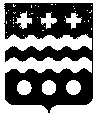 ДУМА МОЛОКОВСКОГО МУНИЦИПАЛЬНОГО ОКРУГА
ТВЕРСКОЙ ОБЛАСТИРЕШЕНИЕОб исполнении бюджета Молоковскогорайона за 9 месяцев 2021 годаВ соответствии со ст. 9 Бюджетного кодекса Российской Федерации, ст. 52 Федерального закона от  06.10.2003 г. №131-ФЗ «Об общих принципах организации местного самоуправления в Российской Федерации», п.2, ст. 50 Устава муниципального образования «Молоковский район», по итогам рассмотрения информации об исполнении бюджета Молоковского района за 9 месяцев 2021 года Дума  РЕШИЛА:1. Принять к сведению основные итоги исполнения бюджета Молоковского района за 9 месяцев 2021 года по доходам в сумме 124 065,1 тыс. руб.,  по расходам в сумме 119 656,2  тыс. руб., с превышением доходов над расходами в сумме 4 408,9 тыс. руб.2. Принять к сведению исполнение бюджета Молоковского района за  9 месяцев 2021 года:по источникам финансирования дефицита бюджета согласно приложению 1 к настоящему решению;по поступлению доходов бюджета согласно приложению 2 к настоящему решению;по распределению бюджетных ассигнований бюджета района по разделам и подразделам классификации расходов бюджета согласно приложению 3 к настоящему решению.3. Настоящее решение вступает в силу со дня подписания.Председатель Думы Молоковскогомуниципального округа                                                                Л.А. Бойцова19.11.2021№ 26пгт  Молоково                                    Приложение № 1
к Решению Думы Молоковского                                                                                                                                                                                                                                               муниципального округа от 19.11.2021 г № 26   
«Об исполнении бюджета Молоковского
района за 9 месяцев 2021 года»Приложение № 1
к Решению Думы Молоковского                                                                                                                                                                                                                                               муниципального округа от 19.11.2021 г № 26   
«Об исполнении бюджета Молоковского
района за 9 месяцев 2021 года»Приложение № 1
к Решению Думы Молоковского                                                                                                                                                                                                                                               муниципального округа от 19.11.2021 г № 26   
«Об исполнении бюджета Молоковского
района за 9 месяцев 2021 года»Приложение № 1
к Решению Думы Молоковского                                                                                                                                                                                                                                               муниципального округа от 19.11.2021 г № 26   
«Об исполнении бюджета Молоковского
района за 9 месяцев 2021 года»Источники финансирования дефицита местного бюджета Молоковского района за 9 месяцев 2021 года по кодам классификации источников финансирования дефицита бюджетаИсточники финансирования дефицита местного бюджета Молоковского района за 9 месяцев 2021 года по кодам классификации источников финансирования дефицита бюджетаИсточники финансирования дефицита местного бюджета Молоковского района за 9 месяцев 2021 года по кодам классификации источников финансирования дефицита бюджетаИсточники финансирования дефицита местного бюджета Молоковского района за 9 месяцев 2021 года по кодам классификации источников финансирования дефицита бюджетаЕдиница измерения: тыс. руб.Единица измерения: тыс. руб.Единица измерения: тыс. руб.Единица измерения: тыс. руб.Наименование показателяРазд.ПланФактНаименование показателяРазд.ПланФакт000 01 05 00 00 00 0000 000Изменение остатков средств на счетах по учёту средств бюджета 11 162,9-4 408,9000 01 05 00 00 00 0000 500Увеличение остатков   средств бюджетов -126 926,7-125 637,6000 01 05 02 00 00 0000 500Увеличение прочих остатков     средств бюджетов -126 926,7-125 637,6000 01 05 02 01 00 0000 510Увеличение прочих остатков денежных средств бюджетов-193 059,5-125 637,6000 01 05 02 01 05 0000 510Увеличение прочих остатков денежных средств бюджетов муниципальных районов-193 059,5-125 637,6000 01 05 00 00 00 0000 600Уменьшение остатков средств бюджетов138 089,6121 228,7000 01 05 01 00 00 0000 600Уменьшение остатков финансовых резервов бюджетов138 089,6121 228,7000 01 05 02 01 00 0000 610Уменьшение прочих остатков денежных средств бюджетов196 900,0121 228,7000 01 05 02 01 05 0000 610Уменьшение прочих остатков   денежных   средств   бюджетов   муниципальных районов196 900,0121 228,7ИТОГО источников внутреннего финансирования дефицитов бюджетов 11 162,9-4 408,9Приложение №2
к Решению Думы Молоковского
муниципального округа от 19.11.2021 г № 26
«Об исполнении бюджета Молоковского
района за 9 месяцев 2021 года»Приложение №2
к Решению Думы Молоковского
муниципального округа от 19.11.2021 г № 26
«Об исполнении бюджета Молоковского
района за 9 месяцев 2021 года»Приложение №2
к Решению Думы Молоковского
муниципального округа от 19.11.2021 г № 26
«Об исполнении бюджета Молоковского
района за 9 месяцев 2021 года»Приложение №2
к Решению Думы Молоковского
муниципального округа от 19.11.2021 г № 26
«Об исполнении бюджета Молоковского
района за 9 месяцев 2021 года»Приложение №2
к Решению Думы Молоковского
муниципального округа от 19.11.2021 г № 26
«Об исполнении бюджета Молоковского
района за 9 месяцев 2021 года»Приложение №2
к Решению Думы Молоковского
муниципального округа от 19.11.2021 г № 26
«Об исполнении бюджета Молоковского
района за 9 месяцев 2021 года»Приложение №2
к Решению Думы Молоковского
муниципального округа от 19.11.2021 г № 26
«Об исполнении бюджета Молоковского
района за 9 месяцев 2021 года»Поступление доходов в бюджет МО "Молоковский район" за 9 месяцев  2021 годаПоступление доходов в бюджет МО "Молоковский район" за 9 месяцев  2021 годаПоступление доходов в бюджет МО "Молоковский район" за 9 месяцев  2021 годаПоступление доходов в бюджет МО "Молоковский район" за 9 месяцев  2021 годаПоступление доходов в бюджет МО "Молоковский район" за 9 месяцев  2021 годаПоступление доходов в бюджет МО "Молоковский район" за 9 месяцев  2021 годаПоступление доходов в бюджет МО "Молоковский район" за 9 месяцев  2021 годаЕдиница измерения: тыс. руб.Единица измерения: тыс. руб.Единица измерения: тыс. руб.Единица измерения: тыс. руб.Единица измерения: тыс. руб.Единица измерения: тыс. руб.Единица измерения: тыс. руб.Наименование показателяКодПлан на годУточненный план на годИсполнение с начала годаРасхождение с начала годаРасхождение с начала годаНаименование показателяКодПлан на годУточненный план на годИтогоСумма% исполненияНАЛОГОВЫЕ И НЕНАЛОГОВЫЕ ДОХОДЫ0001000000000000000035 074,235 093,527 197,37 896,277,50%НАЛОГИ НА ПРИБЫЛЬ, ДОХОДЫ0001010000000000000027 149,127 149,120 537,36 611,875,65%Налог на доходы физических лиц с доходов, источником которых является налоговый агент, за исключением доходов, в отношении которых исчисление и уплата налога осуществляются в соответствии со статьями 227, 2271 и 228 Налогового кодекса Российской Федерации0001010201001000011026 785,526 785,517 639,39 146,265,85%Налог на доходы физических лиц с доходов,источником которых является налоговый агент, за исключением доходов, в отношении которых исчисление и уплата налога осуществляется в соответствии со ст.227, 227.1 и 228 Налогового кодекса РФ1821010201001100011026 785,526 785,517 324,69 460,964,68%Налог на доходы физических лиц с доходов, источником которых является налоговый агент, за исключением доходов, в отношении которых исчисление и уплата налога осуществляются в соответствии со статьями 227,227.1 и 228 Налогового кодекса РФ1821010201001210011050,0-50,0Налог на доходы физических лиц с доходов,источником которых является налоговый агент, за исключением доходов, в отношении которых исчисление и уплата налога осуществляется в соответствии со ст.227, 227.1 и 228 Налогового кодекса РФ18210102010013000110264,7-264,7          Налог на доходы физических лиц с доходов, полученных от осуществления деятельности физическими лицами, зарегистрированными в качестве индивидуальных предпринимателей, нотариусов, занимающихся частной практикой, адвокатов, учредивших адвокатские кабинеты, и других лиц, занимающихся частной практикой в соответствии со статьей 227 Налогового кодекса Российской Федерации00010102020010000110109,9109,9354,9-245,0322,92%Налог на доходы физических лиц, полученных от осуществления  деятельности физ. лицами, зарегистрированными в качестве индивидуальных предпринимателей, нотариусов, занимающихся частной практикой, адвокатов, учредивших адвокатские кабинеты, и других лиц, занимающихся частной практикой, в соответствии со ст. 227 Налогового кодекса РФ18210102020011000110109,9109,9355,5-245,6323,43%НДФЛ с доходов, полученных от осуществления деятельности физ. лицами, зарегистрированными в качестве индивидуальных предпринимателей, нотариусов, занимающихся частной практикой, адвокатов, учредивших адвокатские кабинеты и других лиц, занимающихся частной практикой в соответствии со статьёй 227 Налогового кодекса РФ18210102020012100110-0,60,6Налог на доходы физических лиц с доходов, полученных физическими лицами в соответствии со статьей 228 Налогового кодекса Российской Федерации00010102030010000110253,7253,72 543,1-2 289,41002,42%Налог на доходы физических лиц с доходов, полученных физическими лицами,в соответствии со статьёй 228 Налогового кодекса РФ18210102030011000110253,7253,72 543,0-2 289,31002,36%Налог на доходы физических лиц с доходов, полученных физическими лицами,в соответствии со статьёй 228 Налогового Кодекса РФ182101020300121001100,2-0,2НАЛОГИ НА ТОВАРЫ (РАБОТЫ, УСЛУГИ), РЕАЛИЗУЕМЫЕ НА ТЕРРИТОРИИ РОССИЙСКОЙ ФЕДЕРАЦИИ000103000000000000005 069,15 069,13 759,01 310,174,15%Доходы от уплаты акцизов на дизельное топливо, подлежащие распределению между бюджетами субъектов Российской Федерации и местными бюджетами с учетом установленных дифференцированных нормативов отчислений в местные бюджеты (по нормативам, установленным Федеральным законом о федеральном бюджете в целях формирования дорожных фондов субъектов Российской Федерации)000103022310100001102 327,52 327,51 705,0622,573,25%Доходы от уплаты акцизов на дизельное топливо, подлежащие распределению между бюджетами субъектов Российской Федерации и местными бюджетами с учетом установленных дифференцированных нормативов отчислений в местные бюджеты (по нормативам, установленным Федеральным законом о федеральном бюджете в целях формирования дорожных фондов субъектов Российской Федерации)100103022310100001102 327,52 327,51 705,0622,573,25%Доходы от уплаты акцизов на моторные масла для дизельных и (или) карбюраторных (инжекторных) двигателей, подлежащие распределению между бюджетами субъектов Российской Федерации и местными бюджетами с учетом установленных дифференцированных нормативов отчислений в местные бюджеты (по нормативам, установленным Федеральным законом о федеральном бюджете в целях формирования дорожных фондов субъектов Российской Федерации)0001030224101000011013,313,312,21,191,63%Доходы от уплаты акцизов на моторные масла для дизельных и (или) карбюраторных (инжекторных) двигателей, подлежащие распределению между бюджетами субъектов Российской Федерации и местными бюджетами с учетом установленных дифференцированных нормативов отчислений в местные бюджеты (по нормативам, установленным Федеральным законом о федеральном бюджете в целях формирования дорожных фондов субъектов Российской Федерации)1001030224101000011013,313,312,21,191,63%Доходы от уплаты акцизов на автомобильный бензин, подлежащие распределению между бюджетами субъектов Российской Федерации и местными бюджетами с учетом установленных дифференцированных нормативов отчислений в местные бюджеты (по нормативам, установленным Федеральным законом о федеральном бюджете в целях формирования дорожных фондов субъектов Российской Федерации)000103022510100001103 061,83 061,82 342,8719,076,52%Доходы от уплаты акцизов на автомобильный бензин, подлежащие распределению между бюджетами субъектов Российской Федерации и местными бюджетами с учетом установленных дифференцированных нормативов отчислений в местные бюджеты (по нормативам, установленным Федеральным законом о федеральном бюджете в целях формирования дорожных фондов субъектов Российской Федерации)100103022510100001103 061,83 061,82 342,8719,076,52%Доходы от уплаты акцизов на прямогонный бензин, подлежащие распределению между бюджетами субъектов Российской Федерации и местными бюджетами с учетом установленных дифференцированных нормативов отчислений в местные бюджеты (по нормативам, установленным Федеральным законом о федеральном бюджете в целях формирования дорожных фондов субъектов Российской Федерации)00010302261010000110-333,5-333,5-301,0-32,590,25%Доходы от уплаты акцизов на прямогонный бензин, подлежащие распределению между бюджетами субъектов Российской Федерации и местными бюджетами с учетом установленных дифференцированных нормативов отчислений в местные бюджеты (по нормативам, установленным Федеральным законом о федеральном бюджете в целях формирования дорожных фондов субъектов Российской Федерации)10010302261010000110-333,5-333,5-301,0-32,590,25%НАЛОГИ НА СОВОКУПНЫЙ ДОХОД000105000000000000001 244,31 244,31 820,1-575,8146,27%Налог, взимаемый с налогоплательщиков, выбравших в качестве объекта налогообложения доходы00010501011010000110398,6398,6366,232,491,88%Налог. взимаемый с налогоплательщиков. выбравших в качестве объекта налогообложения доходы18210501011010000110398,6398,6398,6Налог, взимаемый с налогоплательщиков, выбравших в качестве объекта налогообложения доходы18210501011011000110365,5-365,5Налог, взимаемый с налогоплательщиков, выбравших в качестве объекта налогообложения доходы182105010110121001100,7-0,7Налог, взимаемый с налогоплательщиков, выбравших в качестве объекта налогообложения доходы, уменьшенные на величину расходов (в том числе минимальный налог, зачисляемый в бюджеты субъектов Российской Федерации)00010501021010000110140,8140,8442,5-301,7314,27%Налог, взимаемый с налогоплательщиков, выбравших в качестве объекта налогообложения доходы, уменьшенные на величину расходов (в том числе минимальный налог, зачисляемый в бюджеты субъектов Российской Федерации)18210501021010000110140,8140,8140,8Налог, взимаемый с налогоплательщиков, выбравших в качестве объекта налогообложения доходы, уменьшенные на величину расходов (в том числе минимальный налог, зачисляемый в бюджеты субъектов Российской Федерации)18210501021011000110423,3-423,3Налог, взимаемый с налогоплательщиков, выбравших в качестве объекта налогообложения доходы, уменьшенные на величину расходов (в том числе минимальный налог, зачисляемый в бюджеты субъектов Российской Федерации)1821050102101210011019,2-19,2Единый налог на вмененный доход для отдельных видов деятельности00010502010020000110309,0309,0327,5-18,5105,98%Единый налог на вмененный доход для отдельных видов деятельности18210502010021000110309,0309,0319,0-10,0103,24%Единый налог на вмененный доход для отдельных видов деятельности182105020100221001106,6-6,6Единый налог на вмененный доход для отдельных видов деятельности182105020100230001101,9-1,9Единый сельскохозяйственный налог0001050301001000011049,949,9300,3-250,4601,79%Единый сельскохозяйственный налог1821050301001100011049,949,9300,0-250,1601,26%Единый сельскохозяйственный налог182105030100121001100,3-0,3Налог, взимаемый в связи с применением патентной системы налогообложения, зачисляемый в бюджеты муниципальных районов00010504020020000110346,0346,0383,6-37,6110,85%Налог. взимаемый в связи с применением патентной системы налогообложения. зачисляемый в бюджеты муниципальных районов18210504020021000110346,0346,0383,4-37,4110,81%Налог, взимаемый в связи с применением патентной системы налогообложения, зачисляемый в бюджеты муниципальных районов182105040200221001100,2-0,2ГОСУДАРСТВЕННАЯ ПОШЛИНА00010800000000000000330,0330,0236,493,671,65%Государственная пошлина по делам, рассматриваемым в судах общей юрисдикции, мировыми судьями (за исключением Верховного Суда Российской Федерации)00010803010010000110330,0330,0236,493,671,65%Государственная пошлина по делам, рассматриваемым в судах общей юрисдикции, мировыми судьями (за исключением государственной пошлины по делам, рассматриваемым Верховным Судом РФ)18210803010011000110330,0330,0330,0Государственная пошлина по делам, рассматриваемым в судах общей юрисдикции, мировыми судьями (за исключением Верховного Суда Российской Федерации) (государственная пошлина, уплачиваемая при обращении в суды)18210803010011050110236,2-236,2Государственная пошлина по делам, рассматриваемым в судах общей юрисдикции, мировыми судьями (за исключением Верховного Суда Российской Федерации) (государственная пошлина, уплачиваемая на основании судебных актов по результатам рассмотрения дел по существу)182108030100110601100,3-0,3ДОХОДЫ ОТ ИСПОЛЬЗОВАНИЯ ИМУЩЕСТВА, НАХОДЯЩЕГОСЯ В ГОСУДАРСТВЕННОЙ И МУНИЦИПАЛЬНОЙ СОБСТВЕННОСТИ00011100000000000000958,0958,0558,7399,358,32%Доходы, получаемые в виде арендной платы за земельные участки, государственная собственность на которые не разграничена и которые расположены в границах сельских поселений и межселенных территорий муниципальных районов, а также средства от продажи права на заключение договоров аренды указанных земельных участков00011105013050000120315,0315,0305,39,796,91%Доходы, получаемые в виде арендной платы за земельные участки, государственная собственность на которые не разграничена и которые расположены в границах межселенных территорий муниципальных районов, а также средства от продажи права на заключение договоров аренды указанных земельных участков61911105013050000120315,0315,0305,39,796,91%Доходы, получаемые в виде арендной платы за земельные участки, государственная собственность на которые не разграничена и которые расположены в границах городских поселений, а также средства от продажи права на заключение договоров аренды указанных земельных участков00011105013130000120560,0560,0181,5378,532,42%Доходы, получаемые в виде арендной платы за земельные участки, государственная собственность на которые не разграничена и которые расположены в границах городских поселений, а также средства от продажи права на заключение договоров аренды указанных земельных участков61911105013130000120560,0560,0181,5378,532,42%Доходы от сдачи в аренду имущества, составляющего казну муниципальных районов (за исключением земельных участков)0001110507505000012033,033,017,415,652,70%Доходы от сдачи в аренду имущества, составляющего казну муниципальных районов (за исключением земельных участков)6191110507505000012033,033,017,415,652,70%Доходы от перечисления части прибыли, остающейся после уплаты налогов и иных обязательных платежей муниципальных унитарных предприятий, созданных муниципальными районами0001110701505000012050,050,054,5-4,5109,08%Доходы от перечисления части прибыли, остающейся после уплаты налогов и иных обязательных платежей муниципальных унитарных предприятий, созданных муниципальными районами6191110701505000012050,050,054,5-4,5109,08%ПЛАТЕЖИ ПРИ ПОЛЬЗОВАНИИ ПРИРОДНЫМИ РЕСУРСАМИ0001120000000000000018,618,64,614,024,52%Плата за выбросы загрязняющих веществ в атмосферный воздух стационарными объектами000112010100100001205,05,01,63,432,39%Плата за выбросы загрязняющих веществ в атмосферный воздух стационарными объектами048112010100160001205,05,01,63,432,39%Плата за сбросы загрязняющих веществ в водные объекты000112010300100001201,21,21,2Плата за сбросы загрязняющих веществ в водные объекты048112010300160001201,21,21,2Плата за размещение отходов производства0001120104101000012012,412,41,610,813,19%плата за размещение отходов производства0481120104101600012012,412,41,610,813,19%Плата за размещение твердых коммунальных отходов000112010420100001201,3-1,3плата за размещение твёрдых коммунальных отходов048112010420160001201,3-1,3ДОХОДЫ ОТ ОКАЗАНИЯ ПЛАТНЫХ УСЛУГ И КОМПЕНСАЦИИ ЗАТРАТ ГОСУДАРСТВА00011300000000000000134,4153,7122,730,979,88%Прочие доходы от оказания платных услуг (работ) получателями средств бюджетов муниципальных районов0001130199505000013011,611,6100,00%Прочие доходы от оказания платных услуг (работ) получателями средств бюджетов муниципальных районов6561130199505000013011,611,6Прочие доходы от оказания платных услуг (работ) получателями средств бюджетов муниципальных районов6561130199505000013011,6-11,6Доходы, поступающие в порядке возмещения расходов, понесенных в связи с эксплуатацией имущества муниципальных районов00011302065050000130113,8113,893,520,382,15%Доходы, поступающие в порядке возмещения расходов, понесённых в связи с эксплуатацией имущества муниципальных районов60111302065050000130113,8113,893,520,382,15%Прочие доходы от компенсации затрат бюджетов муниципальных районов0001130299505000013020,628,317,710,662,54%Прочие доходы от компенсации затрат бюджетов муниципальных районов6011130299505000013020,620,610,010,648,54%Прочие доходы от компенсации затрат бюджетов муниципальных районов656113029950500001307,77,7100,00%ДОХОДЫ ОТ ПРОДАЖИ МАТЕРИАЛЬНЫХ И НЕМАТЕРИАЛЬНЫХ АКТИВОВ000114000000000000005,05,0-2,97,9-58,80%Доходы от продажи земельных участков, государственная собственность на которые не разграничена и которые расположены в границах сельских поселений и межселенных территорий муниципальных районов000114060130500004302,02,02,0Доходы от продажи земельных участков, государственная собственность на которые не разграничена и которые расположены в границах межселенных территорий муниципальных районов619114060130500004302,02,02,0Доходы от продажи земельных участков, государственная собственность на которые не разграничена и которые расположены в границах городских поселений000114060131300004303,03,0-2,95,9-98,01%Доходы от продажи земельных участков, государственная собственность на которые не разграничена и которые расположены в границах городских поселений619114060131300004303,03,0-2,95,9-98,01%ШТРАФЫ, САНКЦИИ, ВОЗМЕЩЕНИЕ УЩЕРБА00011600000000000000165,7165,7161,44,397,38%Административные штрафы, установленные Главой 5 Кодекса Российской Федерации об административных правонарушениях, за административные правонарушения, посягающие на права граждан, налагаемые мировыми судьями, комиссиями по делам несовершеннолетних и защите их прав000116010530100001402,92,90,32,78,62%Административные штрафы, установленные Главой 5 Кодекса Российской Федерации об административных правонарушениях, за административные правонарушения, посягающие на права граждан, налагаемые мировыми судьями, комиссиями по делам несовершеннолетних и защите их прав075116010530100351400,10,10,3-0,2250,00%Административные штрафы, установленные Главой 5 Кодекса Российской Федерации об административных правонарушениях, за административные правонарушения, посягающие на права граждан, налагаемые мировыми судьями, комиссиями по делам несовершеннолетних и защите их прав (штрафы за нарушение порядка рассмотрения обращения граждан)335116010530100591402,82,82,8Административные штрафы, установленные Главой 6 Кодекса Российской Федерации об административных правонарушениях, за административные правонарушения, посягающие на здоровье, санитарно-эпидемиологическое благополучие населения и общественную нравственность, налагаемые мировыми судьями, комиссиями по делам несовершеннолетних и защите их прав000116010630100001405,05,015,0-10,0300,00%Административные штрафы, установленные Главой 6 Кодекса Российской Федерации об административных правонарушениях, за административные правонарушения, посягающие на здоровье, санитарно-эпидемиологическое благополучие населения и общественную нравственность, налагаемые мировыми судьями, комиссиями по делам несовершеннолетних и защите их прав (штрафы за вовлечение несовершеннолетнего в процесс потребления табака)075116010630100231400,5-0,5Административные штрафы, установленные Главой 6 Кодекса Российской Федерации об административных правонарушениях, за административные правонарушения, посягающие на здоровье, санитарно-эпидемиологическое благополучие населения и общественную нравственность, налагаемые мировыми судьями, комиссиями по делам несовершеннолетних и защите их прав075116010630101011402,5-2,5Административные штрафы, установленные Главой 6 Кодекса Российской Федерации об административных правонарушениях, за административные правонарушения, посягающие на здоровье, санитарно-эпидемиологическое благополучие населения и общественную нравственность, налагаемые мировыми судьями, комиссиями по делам несовершеннолетних и защите их прав (Штрафы за незаконный оборот наркотических средств, психотропных веществ или их аналогов и незаконные приобретение, хранение, перевозка растений, содержащих наркотические средства или психотропные вещества, либо их частей, содержащих наркотические средства или психотропные вещества )335116010630100081402,0-2,0Административные штрафы, установленные Главой 6 Кодекса Российской Федерации об административных правонарушениях, за административные правонарушения, посягающие на здоровье, санитарно-эпидемиологическое благополучие населения и общественную нравственность, налагаемые мировыми судьями, комиссиями по делам несовершеннолетних и защите их прав335116010630101011405,05,010,0-5,0200,00%Административные штрафы, установленные Главой 7 Кодекса Российской Федерации об административных правонарушениях, за административные правонарушения в области охраны собственности, налагаемые мировыми судьями, комиссиями по делам несовершеннолетних и защите их прав000116010730100001406,5-6,5Административные штрафы, установленные Главой 7 Кодекса Российской Федерации об административных правонарушениях, за административные правонарушения в области охраны собственности, налагаемые мировыми судьями, комиссиями по делам несовершеннолетних и защите их прав (Штрафы за самовольное подключение и использование электрической, тепловой энергии, нефти или газа)335116010730100191405,0-5,0Административные штрафы, установленные Главой 7 Кодекса Российской Федерации об административных правонарушениях, за административные правонарушения в области охраны собственности, налагаемые мировыми судьями, комиссиями по делам несовершеннолетних и защите их прав (штрафы за мелкое хищение)335116010730100271401,5-1,5Административные штрафы, установленные Главой 8 Кодекса Российской Федерации об административных правонарушениях, за административные правонарушения в области охраны окружающей среды и природопользования, налагаемые мировыми судьями, комиссиями по делам несовершеннолетних и защите их прав000116010830100001401,01,02,0-1,0200,00%Административные штрафы, установленные Главой 8 Кодекса Российской Федерации об административных правонарушениях, за административные правонарушения в области охраны окружающей среды и природопользования, налагаемые мировыми судьями, комиссиями по делам несовершеннолетних и защите их прав (Штрафы за нарушение правил охоты, правил, регламентирующих рыболовство и другие виды пользования объектами животного мира)335116010830100371401,01,01,0Административные штрафы, установленные Главой 8 Кодекса Российской Федерации об административных правонарушениях, за административные правонарушения в области охраны окружающей среды и природопользования, налагаемые мировыми судьями, комиссиями по делам несовершеннолетних и защите их прав (Штрафы за нарушение правил охраны водных биологических ресурсов)335116010830100381402,0-2,0Административные штрафы, установленные Главой 8 Кодекса Российской Федерации об административных правонарушениях, за административные правонарушения в области охраны окружающей среды и природопользования, выявленные должностными лицами органов муниципального контроля0001160108401000014090,0-90,0Административные штрафы, установленные Главой 8 Кодекса Российской Федерации об административных правонарушениях, за административные правонарушения в области охраны окружающей среды и природопользования, выявленные должностными лицами органов муниципального контроля6191160108401000014090,0-90,0Административные штрафы, установленные Главой 13 Кодекса Российской Федерации об административных правонарушениях, за административные правонарушения в области связи и информации, налагаемые мировыми судьями, комиссиями по делам несовершеннолетних и защите их прав000116011330100001401,21,21,2Административные штрафы, установленные Главой 13 Кодекса Российской Федерации об административных правонарушениях, за административные правонарушения в области связи и информации, налагаемые мировыми судьями, комиссиями по делам несовершеннолетних и защите их прав (иные штрафы)335116011330190001401,21,21,2Административные штрафы, установленные Главой 14 Кодекса Российской Федерации об административных правонарушениях, за административные правонарушения в области предпринимательской деятельности и деятельности саморегулируемых организаций, налагаемые мировыми судьями, комиссиями по делам несовершеннолетних и защите их прав000116011430100001407,57,515,3-7,8203,33%Административные штрафы, установленные Главой 14 Кодекса Российской Федерации об административных правонарушениях, за административные правонарушения в области предпринимательской деятельности и деятельности саморегулируемых организаций, налагаемые мировыми судьями, комиссиями по делам несовершеннолетних и защите их прав335116011430100021400,3-0,3Административные штрафы, установленные Главой 14 Кодекса Российской Федерации об административных правонарушениях, за административные правонарушения в области предпринимательской деятельности и деятельности саморегулируемых организаций, налагаемые мировыми судьями, комиссиями по делам несовершеннолетних и защите их прав (Штрафы за нарушение правил продажи этилового спирта, алкогольной и спиртосодержащей продукции)335116011430100161407,57,57,5Административные штрафы, установленные Главой 14 Кодекса Российской Федерации об административных правонарушениях, за административные правонарушения в области предпринимательской деятельности и деятельности саморегулируемых организаций, налагаемые мировыми судьями, комиссиями по делам несовершеннолетних и защите их прав3351160114301900014015,0-15,0Административные штрафы, установленные Главой 15 Кодекса Российской Федерации об административных правонарушениях, за административные правонарушения в области финансов, налогов и сборов, страхования, рынка ценных бумаг (за исключением штрафов, указанных в пункте 6 статьи 46 Бюджетного кодекса Российской Федерации), налагаемые мировыми судьями, комиссиями по делам несовершеннолетних и защите их прав000116011530100001400,30,310,5-10,23500,00%Административные штрафы, установленные Главой 15 Кодекса Российской Федерации об административных правонарушениях, за административные правонарушения в области финансов, налогов и сборов, страхования, рынка ценных бумаг (за исключением штрафов, указанных в пункте 6 статьи 46 Бюджетного кодекса Российской Федерации), налагаемые мировыми судьями, комиссиями по делам несовершеннолетних и защите их прав335116011530190001400,30,310,5-10,23500,00%Административные штрафы, установленные Главой 19 Кодекса Российской Федерации об административных правонарушениях, за административные правонарушения против порядка управления, налагаемые мировыми судьями, комиссиями по делам несовершеннолетних и защите их прав00011601193010000140133,5133,510,0123,57,49%Административные штрафы, установленные Главой 19 Кодекса Российской Федерации об административных правонарушениях, за административные правонарушения против порядка управления, налагаемые мировыми судьями, комиссиями по делам несовершеннолетних и защите их прав (Штрафы за невыполнение в срок законного предписания (постановления, представления, решения) органа (должностного лица), осуществляющего государственный надзор (контроль), организации, уполномоченной в соответствии с федеральными законами на осуществление государственного надзора (должностного лица), органа (должностного лица), осуществляющего муниципальный контроль)33511601193010005140125,0125,010,0115,08,00%Административные штрафы, установленные Главой 19 Кодекса Российской Федерации об административных правонарушениях, за административные правонарушения против порядка управления, налагаемые мировыми судьями, комиссиями по делам несовершеннолетних и защите их прав (Штрафы за заведомо ложный вызов специализированных служб)335116011930100131401,01,01,0Административные штрафы, установленные Главой 19 Кодекса Российской Федерации об административных правонарушениях, за административные правонарушения против порядка управления, налагаемые мировыми судьями, комиссиями по делам несовершеннолетних и защите их прав (штрафы за осуществление деятельности, не связанной с извлечением прибыли, без специального разрешения (лицензии))335116011930100201407,57,57,5Административные штрафы, установленные Главой 20 Кодекса Российской Федерации об административных правонарушениях, за административные правонарушения, посягающие на общественный порядок и общественную безопасность, налагаемые мировыми судьями, комиссиями по делам несовершеннолетних и защите их прав000116012030100001408,28,24,93,359,51%7,5116E+18075116012030190001400,3-0,3Административные штрафы, установленные Главой 20 Кодекса Российской Федерации об административных правонарушениях, за административные правонарушения, посягающие на общественный порядок и общественную безопасность, налагаемые мировыми судьями, комиссиями по делам несовершеннолетних и защите их прав (штрафы за появление в общественных местах в состоянии опьянения)335116012030100211404,24,21,13,126,19%Административные штрафы, установленные Главой 20 Кодекса Российской Федерации об административных правонарушениях, за административные правонарушения, посягающие на общественный порядок и общественную безопасность, налагаемые мировыми судьями, комиссиями по делам несовершеннолетних и защите их прав335116012030190001404,04,03,50,588,24%Доходы от денежных взысканий (штрафов), поступающие в счет погашения задолженности, образовавшейся до 1 января 2020 года, подлежащие зачислению в бюджет муниципального образования по нормативам, действующим до 1 января 2020 года000116101230100001400,50,50,5Доходы от денежных взысканий (штрафов). поступающие в счёт погашения задолженности. образовавшейся до 1 января 2020 года. подлежащие зачислению в бюджет муниципального образования по нормативам. действовавшим в 2019 году601116101230100001400,50,50,5Доходы от денежных взысканий (штрафов), поступающие в счет погашения задолженности, образовавшейся до 1 января 2020 года, подлежащие зачислению в федеральный бюджет и бюджет муниципального образования по нормативам, действующим до 1 января 2020 года000116101290100001402,02,00,02,0-1,09%Доходы от денежных взысканий (штрафов), поступающие в счет погашения задолженности, образовавшейся до 1 января 2020 года, подлежащие зачислению в федеральный бюджет и бюджет муниципального образования по нормативам, действующим до 1 января 2020 года182116101290100001402,02,00,02,0-1,09%Платежи по искам о возмещении вреда, причиненного окружающей среде, а также платежи, уплачиваемые при добровольном возмещении вреда, причиненного окружающей среде (за исключением вреда, причиненного окружающей среде на особо охраняемых природных территориях), подлежащие зачислению в бюджет муниципального образования000116110500100001403,63,67,0-3,4194,44%Платежи по искам о возмещении вреда, причинённого окружающей среде, также платежи, уплачиваемые при добровольном возмещении вреда, причинённого окружающей среде (за исключением вреда, причинённого окружающей среде на особо охраняемых природных территориях), подлежащие зачислению в бюджет муниципального образования328116110500100001403,63,67,0-3,4194,44%ПРОЧИЕ НЕНАЛОГОВЫЕ ДОХОДЫ000117000000000000000,1-0,1Невыясненные поступления, зачисляемые в бюджеты муниципальных районов000117010500500001800,1-0,1Невыясненные поступления, зачисляемые в бюджеты муниципальных районов60111701050050000180-6,66,6Невыясненные поступления, зачисляемые в бюджеты муниципальных районов601117010500500001806,7-6,7БЕЗВОЗМЕЗДНЫЕ ПОСТУПЛЕНИЯ00020000000000000000151 673,8157 966,096 867,861 098,261,32%БЕЗВОЗМЕЗДНЫЕ ПОСТУПЛЕНИЯ ОТ ДРУГИХ БЮДЖЕТОВ БЮДЖЕТНОЙ СИСТЕМЫ РОССИЙСКОЙ ФЕДЕРАЦИИ00020200000000000000151 673,8157 966,098 210,159 755,962,17%Дотации бюджетам муниципальных районов на выравнивание бюджетной обеспеченности0002021500105000015033 103,033 103,024 827,38 275,875,00%Дотации бюджетам муниципальных районов на выравнивание бюджетной обеспеченности6922021500105000015033 103,033 103,024 827,38 275,875,00%Дотации бюджетам муниципальных районов на поддержку мер по обеспечению сбалансированности бюджетов000202150020500001506 226,06 510,74 954,21 556,576,09%Дотации бюджетам муниципальных районов на поддержку мер по обеспечению сбалансированности бюджетов692202150020500001506 226,06 510,74 954,21 556,576,09%Прочие дотации бюджетам муниципальных районов000202199990500001502 252,12 252,1100,00%Прочие дотации бюджетам муниципальных районов (Прочие дотации муниципальным образованиям Тверской области на материально-техническое обеспечение проведения выборов в представительные органы вновь образованных муниципальных образований Тверской области)69220219999052120150752,1752,1100,00%Прочие дотации бюджетам муниципальных районов (Прочие дотации бюджетам муниципальных районов на стимулирование повышения эффективности бюджетных расходов)692202199990521291501 500,01 500,0100,00%Субсидии бюджетам муниципальных районов на софинансирование капитальных вложений в объекты муниципальной собственности0002022007705000015052 264,846 454,924 950,621 504,353,71%Субсидии бюджетам муниципальных районов на софинансирование капитальных вложений в объекты государственной (муниципальной) собственности6012022007705200115052 264,846 454,924 950,621 504,353,71%Субсидии бюджетам муниципальных районов на осуществление дорожной деятельности в отношении автомобильных дорог общего пользования, а также капитального ремонта и ремонта дворовых территорий многоквартирных домов, проездов к дворовым территориям многоквартирных домов населенных пунктов0002022021605000015012 759,612 759,612 759,6Субсидии бюджетам муниципальных районов на осуществление дорожной деятельности в отношении автомобильных дорог общего пользования, а также капитального ремонта и ремонта дворовых территорий многоквартирных домов, проездов к дворовым территориям многоквартирных домов населённых пунктов (Субсидии бюджетам муниципальных районов на ремонт дворовых территорий многоквартирных домов, проездов к дворовым территориям многоквартирных домов населённых пунктов)601202202160521251501 507,51 507,51 507,5Субсидии бюджетам муниципальных районов на осуществление дорожной деятельности в отношении автомобильных дорог общего пользования, а также капитального ремонта и ремонта дворовых территорий многоквартирных домов, проездов к дворовым территориям многоквартирных домов населённых пунктов (Субсидии бюджетам на капитальный ремонт и ремонт улично-дорожной сети муниципальных образований Тверской области)6012022021605222415010 373,310 373,310 373,3Субсидии бюджетам муниципальных районов на осуществление дорожной деятельности в отношении автомобильных дорог общего пользования, а также капитального ремонта и ремонта дворовых территорий многоквартирных домов, проездов к дворовым территориям многоквартирных домов населённых пунктов (Субсидии бюджетам городских поселений на проведение мероприятий в целях обеспечения безопасности дорожного движения на автомобильных дорогах общего пользования местного значения)60120220216052227150878,8878,8878,8Субсидии бюджетам муниципальных районов на организацию бесплатного горячего питания обучающихся, получающих начальное общее образование в государственных и муниципальных образовательных организациях000202253040500001501 185,91 185,9379,8806,132,03%Субсидии бюджетам муниципальных районов на организацию бесплатного горячего питания обучающихся, получающих начальное общее образование в государственных и муниципальных образовательных организациях675202253040500001501 185,91 185,91 185,9Субсидии бюджетам муниципальных районов на организацию бесплатного горячего питания обучающихся, получающих начальное общее образование в государственных и муниципальных образовательных организациях67520225304050000150379,8-379,8Субсидии бюджетам муниципальных районов на реализацию мероприятий по обеспечению жильем молодых семей00020225497050000150302,0302,0100,00%Субсидии бюджетам муниципальных районов на реализацию мероприятий по обеспечению жильем молодых семей60120225497050000150302,0302,0Субсидии бюджетам муниципальных районов на реализацию мероприятий по обеспечению жильем молодых семей60120225497050000150302,0-302,0Прочие субсидии бюджетам муниципальных районов000202299990500001508 924,89 039,76 358,42 681,370,34%Прочие субсидии бюджетам муниципальных районов (Субсидии бюджетам муниципальных районов на поддержку редакций районных и городских газет)601202299990520491501 368,41 368,41 026,3342,175,00%Прочие субсидии бюджетам муниципальных районов (Субсидии бюджетам муниципальных районов на развитие материально-технической базы редакций районных и городских газет)6012022999905206215085,085,0100,00%Прочие субсидии бюджетам муниципальных районов (Субсидии бюджетам на повышение заработной платы педагогическим работникам муниципальных организаций дополнительного образования)65620229999052207150138,4138,4138,4100,00%Прочие субсидии бюджетам муниципальных районов (Субсидии бюджетам на повышение заработной платы работникам муниципальных учреждений культуры Тверской области)656202299990522081505 402,25 402,24 862,0540,290,00%Прочие субсидии бюджетам муниципальных районов (Прочие субсидии на организацию отдыха детей в каникулярное время)67520229999052071150222,7222,7222,7100,00%Прочие субсидии бюджетам муниципальных районов (Субсидии бюджетам муниципальных образований на создание условий для предоставления транспортных услуг населению и организации транспортного обслуживания населения между поселениями в границах муниципального района в части обеспечения подвоза учащихся, проживающих в сельской местности, к месту обучения и обратно)675202299990520931501 769,11 769,11 769,1Прочие субсидии бюджетам муниципальных районов (Субсидии бюджетам на организацию участия детей и подростков в социально значимых региональных проектах)6752022999905220315024,024,024,0100,00%Прочие субсидии бюджетам муниципальных районов (Субсидии бюджетам на повышение заработной платы педагогическим работникам муниципальных организаций дополнительного образования)6752022999905220715029,929,9Субвенции бюджетам муниципальных районов на компенсацию части платы, взимаемой с родителей (законных представителей) за присмотр и уход за детьми, посещающими образовательные организации, реализующие образовательные программы дошкольного образования00020230029050000150271,7271,765,2206,524,00%Субвенции бюджетам муниципальных районов на компенсацию части платы, взимаемой с родителей (законных представителей) за присмотр и уход за детьми, посещающими образовательные организации, реализующие образовательные программы дошкольного образования67520230029052083150271,7271,765,2206,524,00%Субвенции бюджетам муниципальных районов на осуществление полномочий по составлению (изменению) списков кандидатов в присяжные заседатели федеральных судов общей юрисдикции в Российской Федерации000202351200500001509,39,39,3100,00%Субвенции бюджетам муниципальных районов на осуществление полномочий по составлению (изменению) списков кандидатов в присяжные заседатели федеральных судов общей юрисдикции в РФ601202351200500001509,39,39,3100,00%Субвенции на ежемесячное денежное вознаграждение за классное руководство педагогическим работника000202353030500001502 656,12 656,11 819,7836,468,51%Субвенции на ежемесячное денежное вознаграждение за классное руководство педагогическим работника675202353030500001502 656,12 656,12 656,1Субвенции на ежемесячное денежное вознаграждение за классное руководство педагогическим работника675202353030500001501 819,7-1 819,7Субвенции бюджетам муниципальных районов на проведение Всероссийской переписи населения 2020 года0002023546905000015069,450,350,3Субвенции бюджетам муниципальных районов на проведение Всероссийской переписи населения 2020 года6012023546905000015069,450,350,3Субвенции бюджетам муниципальных районов на государственную регистрацию актов гражданского состояния00020235930050000150135,7135,799,236,573,13%Субвенции бюджетам муниципальных районов на государственную регистрацию актов гражданского состояния (Субвенции бюджетам муниципальных районов на государственную регистрацию актов гражданского состояния)60120235930051018150135,7135,7135,7Субвенции бюджетам муниципальных районов на государственную регистрацию актов гражданского состояния (Субвенции бюджетам муниципальных районов на государственную регистрацию актов гражданского состояния)6012023593005101815099,2-99,2Прочие субвенции бюджетам муниципальных районов0002023999905000015033 359,442 131,931 370,810 761,174,46%Прочие субвенции бюджетам муниципальных районов (Субвенции бюджетам на реализацию государственных полномочий по созданию, исполнению полномочий и обеспечению деятельности комиссий по делам несовершеннолетних и защите их прав)60120239999052015150306,5306,5229,976,675,00%Прочие субвенции бюджетам муниципальных районов (Субвенции бюджетам на осуществление органами местного самоуправления отдельных государственных полномочий Тверской области в сфере осуществления дорожной деятельности)601202399990520701505 424,65 424,63 004,42 420,255,38%Прочие субвенции бюджетам муниципальных районов (Прочие субвенции бюджетам муниципальных районов на осуществление государственных полномочий по созданию административных комиссий и определению перечня должностных лиц, уполномоченных составлять протоколы об административных правонарушениях)6012023999905211415066,666,666,6100,00%Прочие субвенции бюджетам муниципальных районов (Субвенции бюджетам муниципальных районов на осуществление отдельных государственных полномочий по выплате компенсации расходов по оплате жилых помещений, отопления и освещения педагогическим работникам, проживающим и работающим в сельской местности, рабочих посёлках (посёлках городского типа))601202399990521741501 206,01 206,0885,0321,073,38%Прочие субвенции бюджетам муниципальных районов (Субвенции бюджетам на обеспечение государственных гарантий прав на получение общедоступного и бесплатного дошкольного, начального общего, основного общего, среднего общего образования в муниципальных общеобразовательных организациях, обеспечение дополнительного образования детей в муниципальных общеобразовательных организациях Тверской области)6752023999905201615020 637,829 238,122 202,37 035,875,94%Прочие субсидии бюджетам муниципальных районов (Субвенции бюджетам на обеспечение государственных гарантий прав на получение общедоступного и бесплатного дошкольного образования в муниципальных дошкольных образовательных организациях Тверской области)675202399990521531505 717,95 890,14 982,6907,684,59%Межбюджетные трансферты, передаваемые бюджетам муниципальных районов из бюджетов поселений на осуществление части полномочий по решению вопросов местного значения в соответствии с заключенными соглашениями00020240014050000150708,1708,1426,5281,660,23%Межбюджетные трансферты, передаваемые бюджетам муниципальных районов из бюджетов поселений на осуществление части полномочий по решению вопросов местного значения в соответствии с заключенными соглашениями60120240014050000150708,1708,1426,5281,660,23%Прочие межбюджетные трансферты, передаваемые бюджетам муниципальных районов00020249999050000150395,0395,0100,00%Прочие межбюджетные трансферты, передаваемые бюджетам муниципальных районов (прочие межбюджетные трансферты, средства на реализацию мероприятий по обращениям, поступающим к депутатам Законодательного собрания)6562024999905216415095,095,0100,00%Прочие межбюджетные трансферты, передаваемые бюджетам муниципальных районов (прочие межбюджетные трансферты, средства на реализацию мероприятий по обращениям, поступающим к депутатам Законодательного собрания)67520249999052164150300,0300,0100,00%ВОЗВРАТ ОСТАТКОВ СУБСИДИЙ, СУБВЕНЦИЙ И ИНЫХ МЕЖБЮДЖЕТНЫХ ТРАНСФЕРТОВ, ИМЕЮЩИХ ЦЕЛЕВОЕ НАЗНАЧЕНИЕ, ПРОШЛЫХ ЛЕТ00021900000000000000-1 342,31 342,3Возврат прочих остатков субсидий, субвенций и иных межбюджетных трансфертов, имеющих целевое назначение, прошлых лет из бюджетов муниципальных районов00021960010050000150-1 342,31 342,3Возврат прочих остатков субсидий, субвенций и иных межбюджетных трансфертов, имеющих целевое назначение, прошлых лет, из бюджетов муниципальных районов65621960010050000150-666,0666,0Возврат прочих остатков субсидий, субвенций и иных межбюджетных трансфертов, имеющих целевое назначение, прошлых лет, из бюджетов муниципальных районов67521960010050000150-676,3676,3ИТОГО ДОХОДОВИТОГО ДОХОДОВ186 748,0193 059,5124 065,168 994,464,26%Приложение № 3
к Решению Думы Молоковского 
  муниципального округа от 19.11.2021 г № 26
«Об исполнении бюджета Молоковского
района за 9 месяцев 2021 года»Приложение № 3
к Решению Думы Молоковского 
  муниципального округа от 19.11.2021 г № 26
«Об исполнении бюджета Молоковского
района за 9 месяцев 2021 года»Приложение № 3
к Решению Думы Молоковского 
  муниципального округа от 19.11.2021 г № 26
«Об исполнении бюджета Молоковского
района за 9 месяцев 2021 года»Приложение № 3
к Решению Думы Молоковского 
  муниципального округа от 19.11.2021 г № 26
«Об исполнении бюджета Молоковского
района за 9 месяцев 2021 года»Распределение бюджетных ассигнований по разделам и подразделам классификации расходов бюджета за 9 месяцев  2021 г.Распределение бюджетных ассигнований по разделам и подразделам классификации расходов бюджета за 9 месяцев  2021 г.Распределение бюджетных ассигнований по разделам и подразделам классификации расходов бюджета за 9 месяцев  2021 г.Распределение бюджетных ассигнований по разделам и подразделам классификации расходов бюджета за 9 месяцев  2021 г.Распределение бюджетных ассигнований по разделам и подразделам классификации расходов бюджета за 9 месяцев  2021 г.Распределение бюджетных ассигнований по разделам и подразделам классификации расходов бюджета за 9 месяцев  2021 г.Распределение бюджетных ассигнований по разделам и подразделам классификации расходов бюджета за 9 месяцев  2021 г.Распределение бюджетных ассигнований по разделам и подразделам классификации расходов бюджета за 9 месяцев  2021 г.Единица измерения: тыс. руб.Единица измерения: тыс. руб.Единица измерения: тыс. руб.Единица измерения: тыс. руб.Единица измерения: тыс. руб.Единица измерения: тыс. руб.Единица измерения: тыс. руб.Единица измерения: тыс. руб.Наименование показателяРазд.Разд.Первоначальная роспись/планПервоначальная роспись/планУточненная роспись/планКасс. расходИсполнение росписи/планаНаименование показателяРазд.Разд.Первоначальная роспись/планПервоначальная роспись/планУточненная роспись/планКасс. расходИсполнение росписи/планаОБЩЕГОСУДАРСТВЕННЫЕ ВОПРОСЫ0100010023 728,423 728,425 032,117 160,968,56%Функционирование высшего должностного лица субъекта Российской Федерации и муниципального образования010201021 120,31 120,31 120,3685,161,15%Функционирование законодательных (представительных) органов государственной власти и представительных органов муниципальных образований01030103357,3357,3357,3178,750,01%Функционирование Правительства Российской Федерации, высших исполнительных органов государственной власти субъектов Российской Федерации, местных администраций0104010416 535,116 535,116 712,811 242,967,27%Судебная система010501059,39,39,30,00,00%Обеспечение деятельности финансовых, налоговых и таможенных органов и органов финансового (финансово-бюджетного) надзора010601064 333,44 333,44 583,43 025,566,01%Обеспечение проведения выборов и референдумов010701070,00,0752,1752,1100,00%Резервные фонды0111011130,030,030,00,00,00%Другие общегосударственные вопросы011301131 343,01 343,01 466,91 276,687,03%НАЦИОНАЛЬНАЯ БЕЗОПАСНОСТЬ И ПРАВООХРАНИТЕЛЬНАЯ ДЕЯТЕЛЬНОСТЬ030003001 647,91 647,91 647,91 153,269,98%Органы юстиции03040304135,7135,7135,799,273,13%Гражданская оборона0309030910,010,00,00,00,00%Защита населения и территории от чрезвычайных ситуаций природного и техногенного характера, пожарная безопасность031003101 502,21 502,21 512,21 053,969,69%НАЦИОНАЛЬНАЯ ЭКОНОМИКА0400040024 655,124 655,126 704,95 291,619,82%Общеэкономические вопросы0401040148,948,948,948,9100,00%Дорожное хозяйство (дорожные фонды)0409040923 961,423 961,425 956,25 055,019,47%Другие вопросы в области национальной экономики04120412644,8644,8699,8187,826,83%ЖИЛИЩНО-КОММУНАЛЬНОЕ ХОЗЯЙСТВО0500050053 462,853 462,848 487,225 848,953,31%Коммунальное хозяйство0502050253 462,853 462,848 487,225 848,953,31%ОБРАЗОВАНИЕ0700070063 558,263 558,274 495,353 632,571,99%Дошкольное образование0701070113 928,313 928,314 274,011 155,978,16%Общее образование0702070241 035,641 035,651 438,336 279,470,53%Дополнительное образование детей070307033 864,43 864,44 003,92 810,470,19%Молодежная политика07070707577,9577,9597,2538,690,19%Другие вопросы в области образования070907094 152,04 152,04 182,02 848,368,11%КУЛЬТУРА, КИНЕМАТОГРАФИЯ0800080015 914,815 914,815 964,813 374,583,78% Культура0801080113 704,213 704,213 754,211 843,486,11%Другие вопросы в области культуры, кинематографии080408042 210,62 210,62 210,61 531,269,26%СОЦИАЛЬНАЯ ПОЛИТИКА100010002 002,42 002,42 304,41 373,259,59%Пенсионное обеспечение1001100131,931,931,911,134,68%Социальное обеспечение населения100310031 559,71 559,71 559,7914,858,65%Охрана семьи и детства10041004347,2347,2649,2416,864,20%Другие вопросы в области социальной политики1006100663,663,663,630,648,04%ФИЗИЧЕСКАЯ КУЛЬТУРА И СПОРТ11001100100,0100,0200,0100,050,00%Массовый спорт11021102100,0100,0200,0100,050,00%СРЕДСТВА МАССОВОЙ ИНФОРМАЦИИ120012001 678,41 678,42 063,41 721,383,42%Другие вопросы в области средств массовой информации120412041 678,41 678,42 063,41 721,383,42%ВСЕГО РАСХОДОВ:ВСЕГО РАСХОДОВ:ВСЕГО РАСХОДОВ:186 748,0186 748,0196 900,0119 656,260,77%